Частное учреждениедополнительного профессионального образования«Флоренс»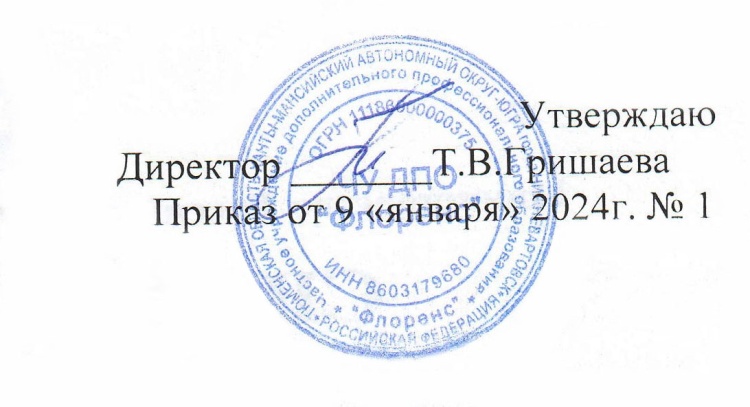                                                                                                                                     Рассмотрено                                                                                                 Педагогическим советом протокол от 09.01.2024r  № 1 ПОЛОЖЕНИЕОб охране здоровья обучающихсяНижневартовск 2024г.1.Общие положения1.1.	Положение об охране здоровья обучающихся в ЧУ ДПО «Флоренс» (далее - Положение и Учреждение) регулирует отношения, возникающие в сфере охраны здоровья обучащихся в Учреждении, и регламентирует систему деятельности по созданию необходимых условий, обеспечивающих сохранение и укрепление физического, социального и психологического здоровья обучающихся.1.2.Положение разработано в соответствии с: Федеральным законом от 29.12.2012 N 273-ФЗ «Об образовании в Российской Федерации» (далее - Закон об образовании), Федеральным законом от 21.11.2011 N 323-ФЗ «Об основах охраны здоровья граждан в Российской Федерации»;Федеральным законом от 23.02.2013 N. 15-ФЗ «Об охране здоровья граждан от воздействия окружающего табачного дыма и последствий потребления табака»;Трудовым кодексом Российской Федерации от 30.12.2001 № 197-ФЗ,иными нормативными правовыми актами Российской Федерации; Уставом Организации.1.3.Положение разработано в целях организации деятельности работников Учреждения по сохранению и укреплению здоровья обучающихся, пропаганде принциповздорового образа жизни.1.4.В соответствии со ст. 41 Закона об образовании охрана здоровья обучающихся включает в себя следующие функции, исполняемые Учреждением:1.4.1.	организацию питания обучающихся;1.4.2определение оптимальной учебной, внеучебной нагрузки, режима учебных занятий;1.4.3.пропаганду здорового образа жизни, требованиям охраны труда;организацию и создание условий для профилактики заболеваний и оздоровления обучающихся;1.4.4.профилактику	и	запрещение	курения,	употребления	алкогольных и наркотических средств и психотропных веществ, их прекурсоров и аналогов и других одурманивающих веществ;1.4.5.обеспечение безопасности обучающихся во время пребывания в организации, осуществляющей образователь	ю деятельность;1.4.6.профилактику несчастных случаев с обучающимися во время пребывания в организации, осуществляющей образовательную деятельность;1.4.8г проведение санитарно-противоэпидемических и профилактических мероприятий;1.4.9. обучение педагогических работников навыкам оказания первой помощи.    2.Организация питания обучающихся2.1. Учреждения создает условия для организации питания обучающихся:2.2. Учреждение предусматривает в расписании учебных занятий перерыва достаточной продолжительности для того, чтобы обеспечить возможность приема пищи обучающимися в оптимальный период времени:2.2.1. продолжительность перерыва составляет от 10 до 30 минут, в зависимости продолжительности занятий;В Учреждении предусмотрено обеспечение обучающихся в период проведения занятий питьевой водой, отвечающей гигиеническим требованиям, предъявляемым к качеству питьевой воды.      3.Определение оптимальной учебной нагрузки, режима учебных занятий3.1.Требования к рациональной организации образовательного процесса предусматривают: соблюдение санитарно-гигиенических норм, предъявляемых к организацииобразовательного процесса (объем нагрузки по реализации дополнительных образовательных программ, время на самостоятельную учебную работу, время отдыха, удовлетворение потребностей обучающихся в двигательной активности), в том числе при введении в образовательный процесс педагогических инноваций;использование форм, методов обучения, педагогических технологий, адекватных возрастным возможностям и особенностям обучающихся;использование в образовательном процессе здоровьесберегающих приемов, методов, форм, технологий;соблюдение норм двигательной активности при организации образовательного процесса в соответствии с требованиями санитарных правил;соблюдение здоровьесберегающего режима обучения, в том чясле при использовании технических средств обучения, информационно-телекоммуникационных технологий;обеспечение благоприятных психологических условий образовательной среды(демократичность и оптимальная интенсивность образовательной среды, благоприятный эмоционально-психологический климат, содействие формированию у обучающихся адекватной самооценки, познавательной мотивации.3.2. Организация образовательного процесса в Учреждении регламентируется Правилами внутреннего распорядка для обучающихся и другими локальными нормативными актами, реализуемыми образовательными программами.3.3. Образовательный процесс в Учреждении осуществляется в течение всего календарного года.Для всех видов аудиторных занятий устанавливается продолжительность академического часа в 45 минут.Максимальный объем аудиторной нагрузки в Учреждении не превышает 40 часов в неделю и 8 академических часов в день.Занятия проводятся по расписанию, разрабатываемому в соответствии с утвержденными учебными планами образовательных программ, реализуемых Учреждением.4.	Пропаганда и обучение навыкам здорового образа жизни4.1. Требования к организации системы пропаганды и обучения навыкам здорового образа жизни включают:наличие в фонде информационно-библиотечного материала Учреждения информационных ресурсов по вопросам сохранения и укрепления здоровья, организации и ведения здорового образа жизни;-	наличие и периодическое обновление информации, посвященной проблемам сохранения здоровья, организации и ведения здорового образа жизни на различных информационных носителях, информационных стендах.5. Организация и создание условий для профилактики заболеваний и оздоровления обучающихся5.1. В целях организации и создания условий для профилактики заболеваний и оздоровления обучающихся в Учреждение ведется визуальное наблюдение за состоянием здоровья обучающихся с целью своевременного выявления ослабленных лиц, лиц в болезненном или преболезненном состоянии.5.2.B случае выявления таких лиц среди обучающихся, преподаватель совместно администрацией Учреждения принимает меры к недопущению негативного влияния данных факторов на состояние здоровья других обучающихся.5.3. В случае выявления таких лиц среди преподавателей администрацией Учреждения принимаются меры по недопущению распространения заболевания среди обучающихся и/или других работников.6. Профилактика и запрещение курения, употребления алкогольных, слабоалкогольных напитков, пива, наркотических средств и психотропных веществ,их прекурсоров и аналогов и других одурманивающих веществ6.1.В связи с негативным влиянием курения на организм человека, а также в целях обеспечения пожарной безопасности, а также в целях обеспечения здоровой и безопасной обстановки в помещениях и на территории Учреждения запрещено курение.6.2.В связи с негативным влиянием на организм человека в Учреждении запрещено употребления алкогольных, наркотических средств и психотропных веществ, их прекурсоров и аналогов и других одурманивающих веществ.                      Нарушение п.6.1.-6.2. настоящего Положения влечет за собой привлечение нарушителя к дисциплинарной ответственности, предусмотренной Правилами внутреннего трудового распорядка или Правилами внутреннего распорядка для обучающихся.7. Обеспечение безопасности обучающихся во время пребывания в организации, осуществляющей образовательную деятельности7.1.  Учреждение несет ответственность за безопасность обучающихся во время образовательного процесса и в период пребывания в Учреждении.7.2. Учреждение выполняет следующие мероприятия по обеспечению безоопасности обучающихся:обеспечение контрольно-пропускного режима;обеспечение работы охранно-пожарной сигнализации;	, обеспечение соблюдения правил эксплуатации оборудования и техники;контроль за санитарно-гигиеническим состоянием учебных кабинетов, подсобных помещений в соответствии с требованиями норм и правил безопасности жизнедеятельности;своевременное выявление недостатков в обеспечения образовательного процесса (заниженность уровня освещенности, шумы, поломка электророзеток и выключателей и пр.) и оперативное ях устранение;контроль за соблюдением всеми работниками требований государственных органов надзора, санитарно-гигиенических норм и требований, установленных в Учреждении.7.3. Педагогические работники при ведения учебных занятий должны выполнять следующие санитарно-гигиенические нормы:проведение занятий в помещениях, отвечающих санитарно-гигиеническим нормам;поддержание чистоты и порядка в учебных помещениях;проветривание помещений во время интервала между занятиями с целью поддержания нормального воздушно-теплового режима;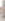 проведение занятий только при наличии достаточной (естественной или искусственной) освещенности помещения.8. Профилактика несчастных случаев с обучающимися во время пребывания в организации, осуществляющей образовательную деятельность8.1. Учреждение проводит расследование и учет несчастных случаев с обучающимися во время пребывания в Учреждении в порядке, установленном действующими нормативными правовыми актами.9.Проведение санитарно-противоэпидемических и профилактических мероприятий9.1.Учреждение обеспечивает проведение санитарно-противоэпидемических и профилактических мероприятий:осуществляет влажную уборку учебных и служебных помещений, рекреаций, уборку санузлов с применением моющих и дезинфицирующих средств,поддерживает режим «проветривания» посещений,организует проведение дезинфекции, дератизации и дезинсекции помещений.9.2.Учреждение обеспечивает своевременный ремонт помещения и осуществляет все ремонтные работы в отсутствие обучающихся в помещениях Организации.10. Обучение педагогических работников навыкам оказания первой помощи10.1.Учреждение обеспечивает плановое, не реже одного раза в три года, обучение педагогических работников навыкам оказания первой медицинской помощи и ежегодный плановый инструктаж по оказанию первой медицинской помощи.11. Заключительные положения11.1.Положение принято и действует без ограничения срока до внесения в него изменений или признания его утратившим силу.11.2. Изменения в Положения вносятся в порядке, установленном локальными нормативными актами организации.